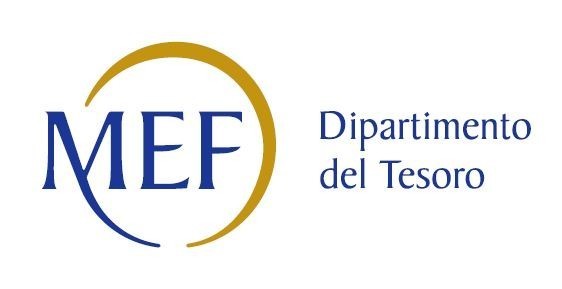 Patrimonio della PAFORMATO DEL PROVVEDIMENTODati relativi all’anno 2017ESEMPIO DI FORMATO DEL PROVVEDIMENTOIl presente documento definisce:il formato del provvedimento di razionalizzazione periodica adottato ai sensi dell’art.20, comma 1, del TUSP, che le pubbliche amministrazioni possono utilizzare per rendere il citato provvedimento completo e di agevole comprensione;lo standard del set di informazioni riferibili alla singola società oggetto di analisi nel quadro degli adempimenti previsti dal TUSP.Formato del provvedimento di razionalizzazione periodica1. Introduzione Nella parte introduttiva del provvedimento, si invitano le Amministrazioni a riportare la rappresentazione grafica della struttura delle società partecipate direttamente e indirettamente (di cui si riporta un esempio).2. Ricognizione delle partecipazioni societarie possedute direttamente o indirettamente In questa sezione si suggerisce di riportare una tabella riepilogativa di tutte le partecipazioni detenute direttamente e tabelle riepilogative delle partecipazioni detenute indirettamente attraverso ciascuna tramite (si vedano le tabelle riportate di seguito a titolo esemplificativo).Partecipazioni direttePartecipazioni indirette detenute attraverso: (specificare la “tramite”). Ripetere la tabella per ciascuna “tramite”.3. Informazioni di dettaglio sulle singole partecipazioniPer ognuna delle partecipazioni inserite nelle tabelle riportate nel paragrafo precedente, si invita a compilare la seguente scheda di dettaglio.Scheda di dettaglioDATI ANAGRAFICI DELLA PARTECIPATACompilare il campo “Anno di inizio della procedura” solo se nel campo “Stato della società” è stato selezionato un elemento diverso da “La società è attiva”.Le società emittenti azioni o strumenti finanziari in mercati regolamentati nell’applicativo sono individuate mediante elenchi ufficiali.SEDE LEGALE DELLA PARTECIPATA*campo con compilazione facoltativa SETTORE DI ATTIVITÀ DELLA PARTECIPATALa lista dei codici Ateco è disponibile al link http://www.istat.it/it/strumenti/definizioni-e-classificazioni/ateco-2007*campo con compilazione facoltativa ULTERIORI INFORMAZIONI SULLA PARTECIPATACompilare il campo solo se nel campo precedente è stato scelto “sì” Compilare il campo solo se in uno dei campi precedenti è stato scelto “sì” DATI DI BILANCIO PER LA VERIFICA TUSPATTENZIONE: l’applicativo richiede la compilazione della sezione dati di bilancio per la verifica del TUSP solo nel caso in cui la società non depositi presso il Registro Imprese il bilancio d’esercizio 2017 in formato elaborabile secondo lo standard XBRL.ATTENZIONE: l’Ente deve compilare, esclusivamente in base alla tipologia di attività svolta dalla partecipata e indicata nel campo precedente, una delle seguenti quattro sotto-sezioni di “DATI DI BILANCIO PER LA VERIFICA TUSP”.Attività produttive di beni e servizi o Distretti tecnologiciCompilare la seguente sotto-sezione se la “Tipologia di attività svolta” dalla partecipata è: “Attività produttive di beni e servizi” o “Attività di promozione e sviluppo di progetti di ricerca finanziati (Distretti tecnologici)”.Attività di HoldingCompilare la seguente sotto-sezione se la “Tipologia di attività svolta” dalla partecipata è: “Attività consistenti nell'assunzione di partecipazioni in società esercenti attività diverse da quella creditizia e finanziaria (Holding)”.Attività bancarie e finanziarieCompilare la seguente sotto-sezione se la “Tipologia di attività svolta” dalla partecipata è: “Attività bancarie e finanziarie”.Attività assicurativeCompilare la seguente sotto-sezione se la “Tipologia di attività svolta” dalla partecipata è: “Attività assicurative”.QUOTA DI POSSESSO (quota diretta e/o indiretta)Se la partecipazione è diretta o sia diretta che indiretta, inserire la quota detenuta direttamente dall’Amministrazione nella società.Compilare se per “Tipologia di Partecipazione” è stato indicato “Partecipazione Indiretta” o “Partecipazione diretta e indiretta”. Inserire CF e denominazione dell’ultima tramite attraverso la quale la società è indirettamente partecipata dall’Amministrazione.Inserire la quota di partecipazione che la “tramite” detiene nella società.QUOTA DI POSSESSO – TIPO DI CONTROLLOINFORMAZIONI ED ESITO PER LA RAZIONALIZZAZIONECompilare il campo se “Attività svolta dalla Partecipata” precedentemente selezionata è “realizzazione e gestione di opera pubblica ovvero organizzazione e gestione di servizio di interesse generale tramite PPP (Art.4, c.2, lett. c)”.Compilare il campo se per “Tipo di controllo” è stato selezionato elemento diverso da “nessuno”.Campo obbligatorio se per “Esito della ricognizione” è stato selezionato “Razionalizzazione”.* Campo con compilazione facoltativa 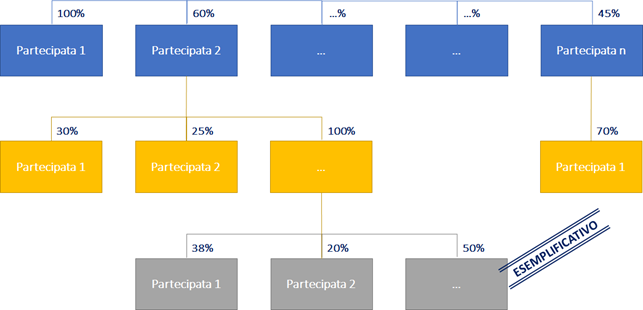 NOME PARTECIPATA CODICE FISCALE PARTECIPATAQUOTA DI PARTECIPAZIONEESITO DELLA RILEVAZIONENOTEABBANOA S.P.A.029343909290,0062252%nessunaPartecipata 2…………………Partecipata n…NOME PARTECIPATA CODICE FISCALE PARTECIPATAQUOTA DI PARTECIPAZIONE DETENUTA DALLA TRAMITEESITO DELLA RILEVAZIONENOTEPartecipata 1CF1Partecipata 2CF2………………Partecipata n…1Nome Partecipata 1 – CF Partecipata 1 NOME DEL CAMPOCodice Fiscale 02934390929Denominazione ABBANOA S.P.A.Anno di costituzione della società22.12.2005Forma giuridicaTipo di fondazione Altra forma giuridicaStato della societàAnno di inizio della procedura (1)Società con azioni quotate in mercati regolamentati (2)Società che ha emesso strumenti finanziari quotati in mercati regolamentati (ex TUSP) (2)Ulteriori informazioni relative ai campi della SezioneNel presente riquadro:con riferimento allo “Stato della società”, spiegare i motivi delle eventuali situazioni di inattività o sospensione, ovvero chiarire lo stato della procedura di liquidazione e la relativa data di presumibile conclusione;con riferimento alle “Società con azioni quotate in mercati regolamentati”, indicare il mercato in cui le azioni della società sono quotate;con riferimento alla “Società che ha emesso strumenti finanziari quotati in mercati regolamentati”, descrivere gli strumenti e indicare il mercato in cui sono quotati.NOME DEL CAMPOStatoProvinciaNUOROComuneNUOROCAP *08100Indirizzo *VIA STRAULLU 35Telefono *0784 213600FAX *Email *protocollo@pec.abbanoa.itNOME DEL CAMPOAttività 136000Peso indicativo dell’attività %100%Attività 2 *Peso indicativo dell’attività % *Attività 3 *Peso indicativo dell’attività % *Attività 4 *Peso indicativo dell’attività % *NOME DEL CAMPOSocietà in housePrevisione nello statuto di limiti sul fatturato (3)Deliberazione di quotazione di azioni in mercati regolamentati nei termini e con le modalità di cui all’art. 26, c. 4Società contenuta nell'allegato A al D.Lgs. n. 175/2016Società a partecipazione pubblica di diritto singolare (art.1, c. 4, lett. A)Riferimento normativo società di diritto singolare (3)La partecipata svolge attività economiche protette da diritti speciali o esclusivi insieme con altre attività svolte in regime di mercatoRiferimento normativo società con diritti speciali o esclusivi insieme con altre attività svolte in regime di mercato (3)Società esclusa dall'applicazione dell'art. 4 con DPCM (art. 4, c. 9)Società esclusa dall'applicazione dell'art. 4 con provvedimento del Presidente della Regione o delle Prov. Autonome (art. 4, c. 9)Riferimento normativo atto esclusione (4)Ulteriori informazioni relative ai campi della SezioneNel presente riquadro:con riferimento a “Riferimento normativo società di diritto singolare”, evidenziare le norme di diritto singolare che regolano la società e la loro vigenza anche a seguito della emanazione del TUSP. NOME DEL CAMPOAnno 2017Tipologia di attività svoltaNumero medio di dipendenti 1.361Numero dei componenti dell'organo di amministrazioneAmministratore UnicoCompenso dei componenti dell'organo di amministrazione63.556Numero dei componenti dell'organo di controllotreCompenso dei componenti dell'organo di controllo89.515NOME DEL CAMPO20172016201520142013Approvazione bilancioRisultato d'esercizio8.417.3668.619.8409.788.54611.649.89771.967.535Ulteriori informazioni relative ai campi della SezioneNel presente riquadro:con riferimento al “Numero dei dipendenti”, indicarne la numerosità per ciascuna tipologia di rapporto di lavoro, così come risultante dall’eventuale nota integrativa al bilancio d’esercizio; indicare il numero del personale distaccato dalla o presso la società partecipata;con riferimento al “Numero dei componenti dell’organo di amministrazione”, indicare eventuali variazioni rispetto alla data del 31/12/2017, ovvero a data successiva; azioni di adeguamento del numero degli amministratori con riguardo all’art. 11 del TUSP; con riferimento ai “Compensi dei componenti dell’organo di amministrazione”, indicare il compenso dei singoli amministratori e eventuali rimborsi spese, gettoni di presenza, ecc.;con riferimento alla “Approvazione bilancio” e “Risultato d’esercizio”, inserire considerazioni in merito all’andamento della gestione della società.NOME DEL CAMPO201720162015A1) Ricavi delle vendite e delle prestazioni274.901.8502.87.998.585248.896.475A5) Altri Ricavi e Proventi 16.299.09736.165.50922.940.032di cui Contributi in conto esercizio31.566129.9670,00NOME DEL CAMPO201720162015A1) Ricavi delle vendite e delle prestazioniA5) Altri Ricavi e Proventi di cui Contributi in conto esercizioC15) Proventi da partecipazioniC16) Altri proventi finanziari C17 bis) Utili e perdite su cambi D18 a) Rettifiche di valore di attività finanziarie - Rivalutazioni di partecipazioniNOME DEL CAMPO201720162015Interessi attivi e proventi assimilatiCommissioni attiveNOME DEL CAMPO201720162015I.1 Conto Tecnico dei rami danni - Premi di competenza, al netto delle cessioni in riassicurazioneI.3 Conto Tecnico dei rami danni - Altri proventi tecnici, al netto delle cessioni in riassicurazione II.1 Conto Tecnico dei rami vita - Premi dell'esercizio, al netto delle cessioni in riassicurazioneII.4 Conto Tecnico dei rami vita - Altri proventi tecnici, al netto delle cessioni in riassicurazioneNOME DEL CAMPOINDICAZIONI PER LA COMPILAZIONETipologia di Partecipazione Quota diretta (5)0,0062252%Codice Fiscale Tramite (6)Denominazione Tramite (organismo) (6)Quota detenuta dalla Tramite nella società (7)NOME DEL CAMPOINDICAZIONI PER LA COMPILAZIONETipo di controlloUlteriori informazioni relative ai campi della sezioneNel presente riquadro:con riferimento al “Tipo di controllo”, se il controllo è indiretto indicare la “tramite” controllata/controllante; se il controllo sulla “tramite” è esercitato congiuntamente con altre amministrazioni, specificare le modalità di coordinamento tra i soci pubblici per l’esercizio del controllo.NOME DEL CAMPOINDICAZIONI PER LA COMPILAZIONELa partecipata svolge un'attività di produzione di beni e servizi a favore dell'Amministrazione?Attività svolta dalla PartecipataDescrizione dell'attivitàAcqua, fognature e depurazioneQuota % di partecipazione detenuta dal soggetto privato (8) Svolgimento di attività analoghe a quelle svolte da altre società (art.20, c.2 lett.c)Necessità di contenimento dei costi di funzionamento (art.20, c.2 lett.f)Necessità di aggregazione di società (art.20, c.2 lett.g)L'Amministrazione ha fissato, con proprio provvedimento, obiettivi specifici sui costi di funzionamento della partecipata? (art.19, c.5) (9)Esito della ricognizioneModalità (razionalizzazione) (10)Termine previsto per la razionalizzazione (10)Le misure di razionalizzazione sono state concluse alla data del 31/12/2018?Note*Ulteriori informazioni relative ai campi della SezioneNel presente riquadro:con riferimento all’ “Attività svolta dalla partecipata”, indicare l’attività prevalente e se essa è svolta in favore dell’ente partecipante o della collettività di riferimento; in caso contrario, indicare altre entità beneficiarie di detta attività e le ragioni della originaria acquisizione e dell’eventuale mantenimento. Se la società gestisce partecipazioni, indicare eventuali servizi resi alle o ricevuti dalle partecipate, nonché attività operative svolte dalla holding;con riferimento allo “Svolgimento di attività analoghe a quelle svolte da altre società”, indicare le attività oggetto di duplicazione e le altre società partecipate in esse coinvolte;con riferimento all’”Esito della ricognizione”, indicare la motivazione di un esito eventualmente diverso da quello della ricognizione straordinaria;con riferimento alle “Modalità (razionalizzazione)”, indicare le motivazioni di modalità eventualmente diverse da quelle della ricognizione straordinaria. Nel caso di liquidazione, indicare il termine previsto per la conclusione della relativa procedura;con riferimento al “Termine previsto per la razionalizzazione”, indicare le motivazioni di un termine eventualmente diverso da quello della ricognizione straordinaria.